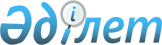 Қазақстан Республикасы Үкіметінің 2000 жылғы 24 ақпандағы N 288 қаулысына толықтырулар енгізу туралы
					
			Күшін жойған
			
			
		
					Қазақстан Республикасы Үкіметінің Қаулысы 2000 жылғы 19 маусым N 916. Күші жойылды - Қазақстан Республикасы Үкіметінің 2016 жылғы 28 желтоқсандағы № 887(алғашқы ресми жарияланған күнінен бастап қолданысқа енгізіледі) қаулысымен.      Ескерту. Күші жойылды - ҚР Үкіметінің 28.12.2016 № 887(алғашқы ресми жарияланған күнінен бастап қолданысқа енгізіледі) қаулысымен.     Қазақстан Республикасының Үкіметі қаулы етеді:     1. "Республикалық бюджеттен қаржыландырылатын мемлекеттік мекемелерге көліктік қызмет көрсетуге арналған арнайы автомобильдерді пайдалануды реттеу туралы" Қазақстан Республикасы Үкіметінің 2000 жылғы 24 ақпандағы N 288  P000288_

   қаулысына мынадай толықтырулар енгізілсін:     көрсетілген қаулымен бекітілген Қазақстан Республикасының мемлекеттік органдарына көліктік қызмет көрсетуге арналған арнайы автомобильдердің тиесілілік табелі:     мынадай мазмұндағы бөліммен және жолдармен толықтырылсын:     "   Қазақстан Республикасының Қаржы министрлігіЖедел    Банктермен және    Қаржы министрлігінің       1         Қазынашылықтың     Қазынашылық           бөлімшелерімен     комитеті         жедел жұмыс істеу         үшін                                            Ақмола облыстық            2                            қазынашылық                            басқармасы                            Ақтөбе облыстық            2                            қазынашылық                            басқармасы                            Алматы облыстық            2                            қазынашылық                                  басқармасы                            Атырау облыстық            1                            қазынашылық                            басқармасы                            Шығыс Қазақстан            2                            облыстық                            қазынашылық                            басқармасы                            Жамбыл облыстық            1                            қазынашылық                            басқармасы                            Батыс Қазақстан            2                            қазынашылық                            басқармасы                            Қарағанды облыстық         2                            қазынашылық                            басқармасы                            Қызылорда облыстық         1                            қазынашылық                            басқармасы                            Қостанай облыстық          2                            қазынашылық                            басқармасы                            Маңғыстау облыстық         1                            қазынашылық                            басқармасы                            Павлодар облыстық          2                            қазынашылық                            басқармасы                            Солтүстік Қазақстан        2                            облыстық                            қазынашылық                            басқармасы                            Оңтүстік Қазақстан         2                            облыстық                            қазынашылық                            басқармасы                            Астана қаласының           2                            қазынашылық                            басқармасы                            Алматы қаласының           2                            қазынашылық                            басқармасы                 ".     2. Осы қаулы қол қойылған күнінен бастап күшіне енеді.     Қазақстан Республикасының           Премьер-Министрі      Оқығандар:      Қасымбеков Б.А.     Орынбекова Д.Қ.
					© 2012. Қазақстан Республикасы Әділет министрлігінің «Қазақстан Республикасының Заңнама және құқықтық ақпарат институты» ШЖҚ РМК
				